HO and N Scale Barn Instructions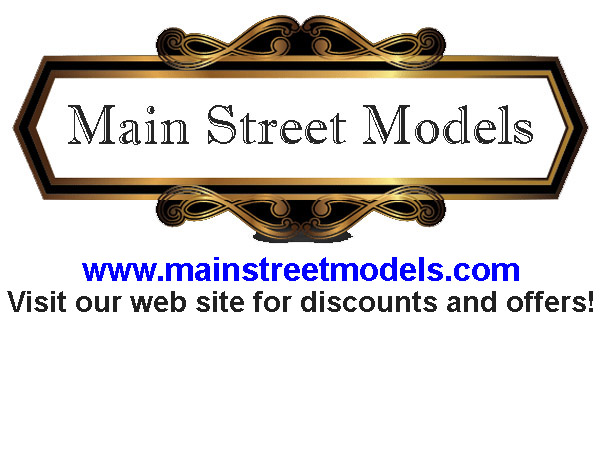 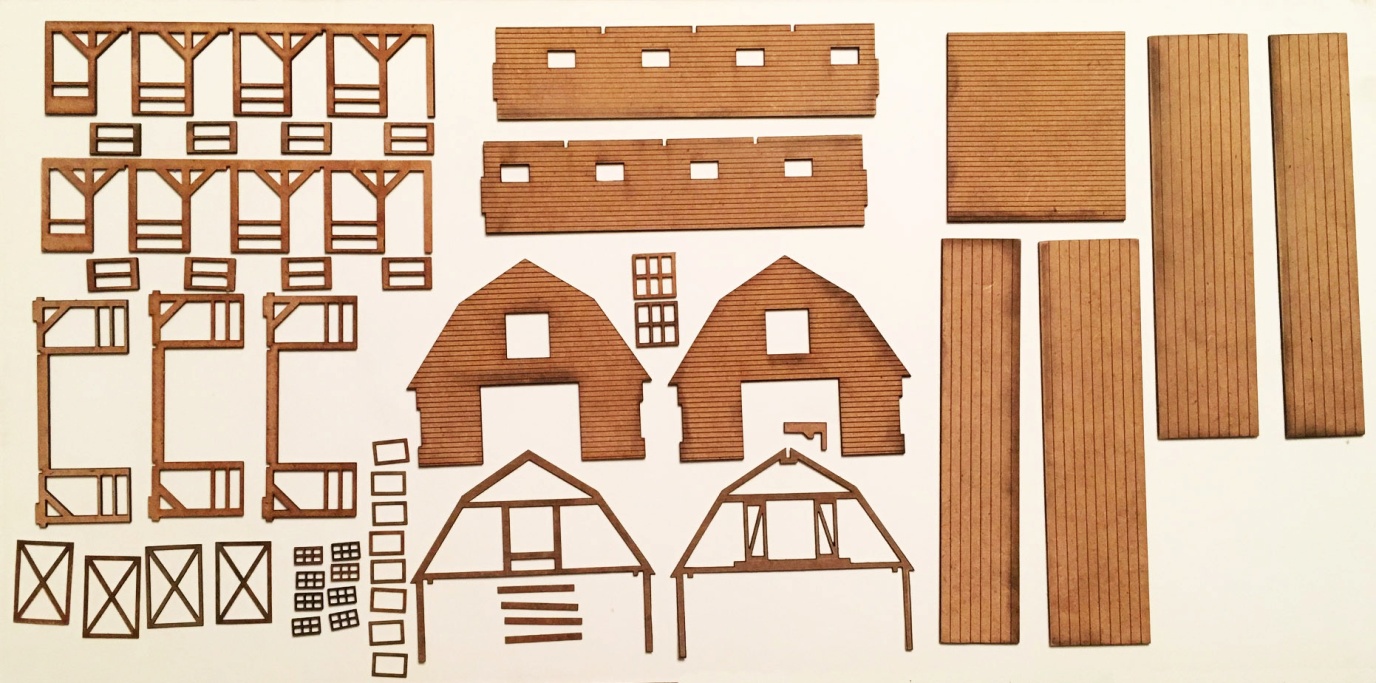 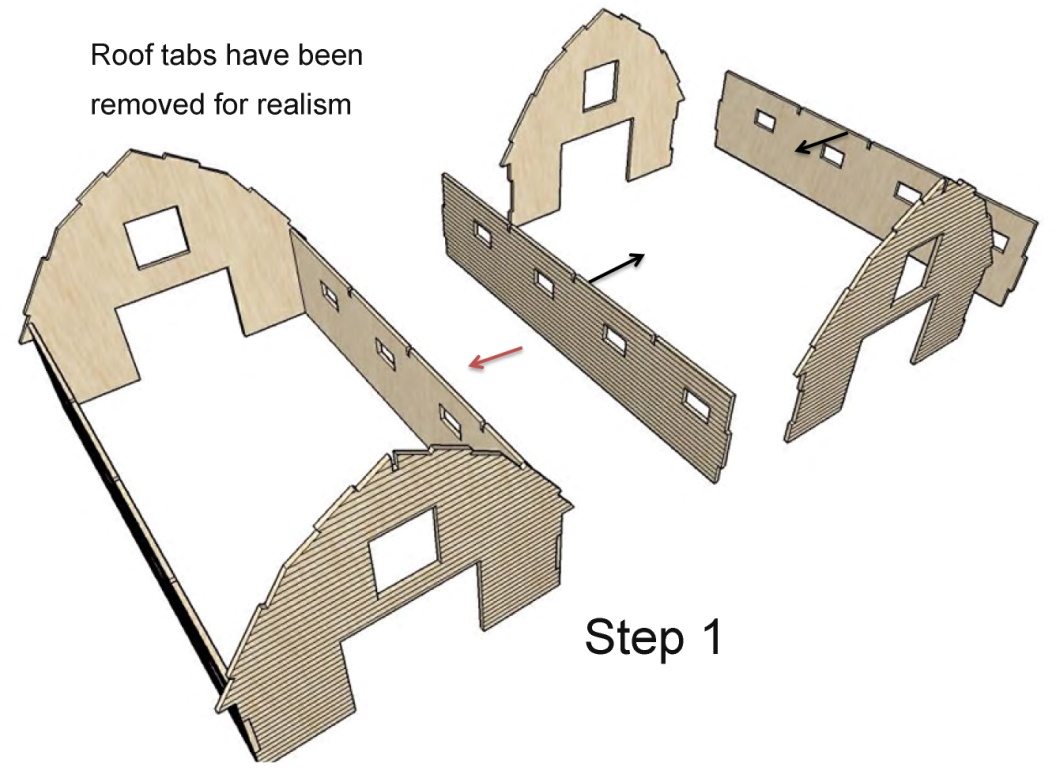 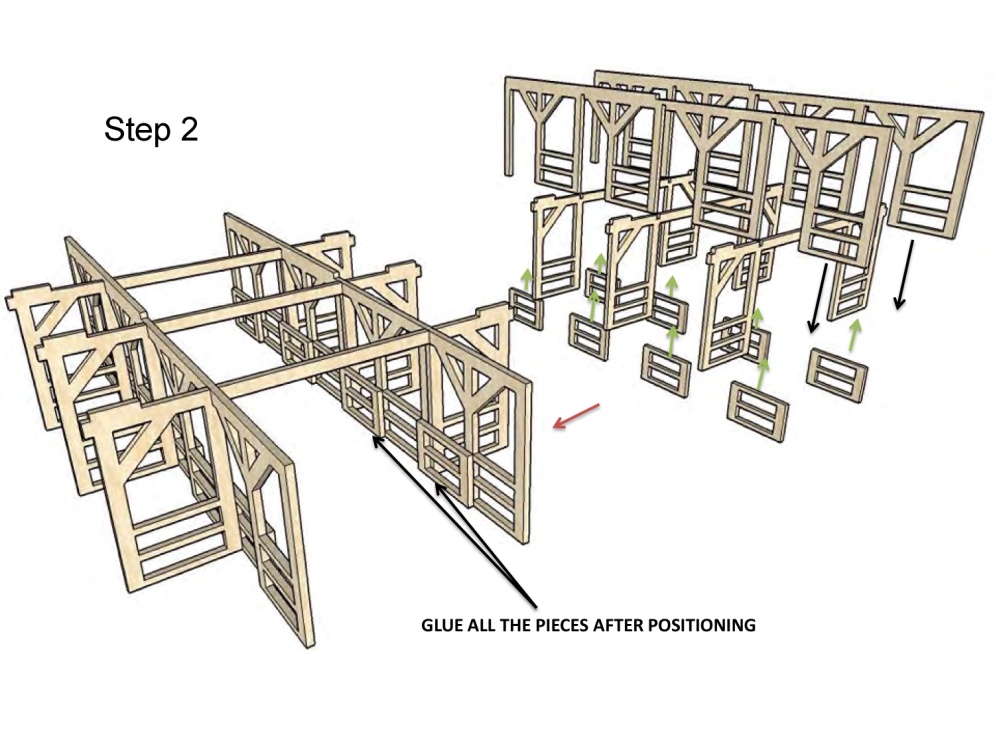 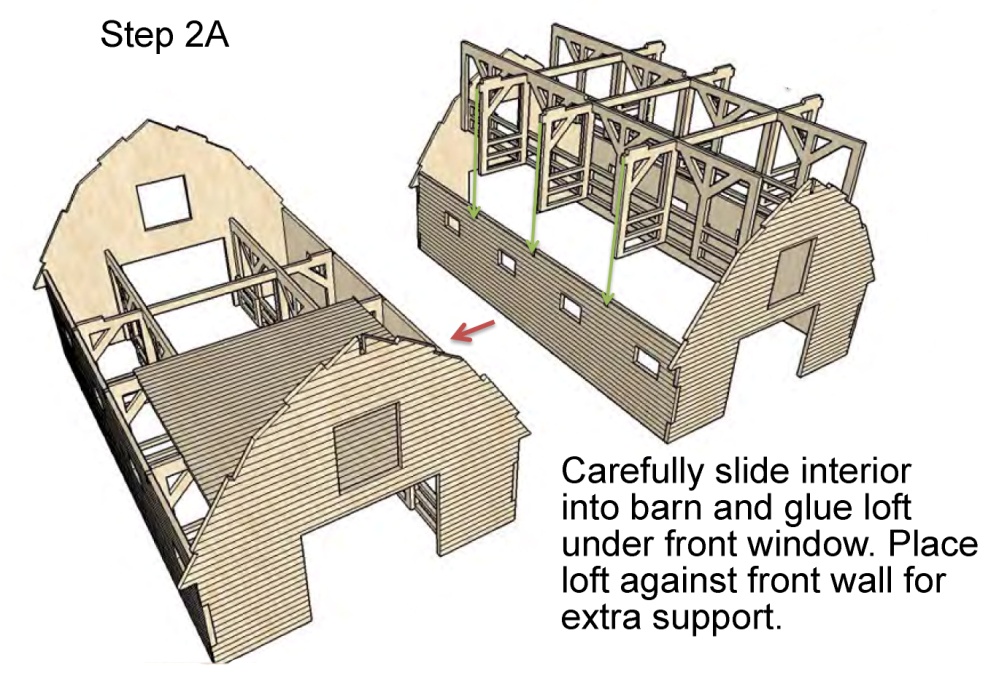 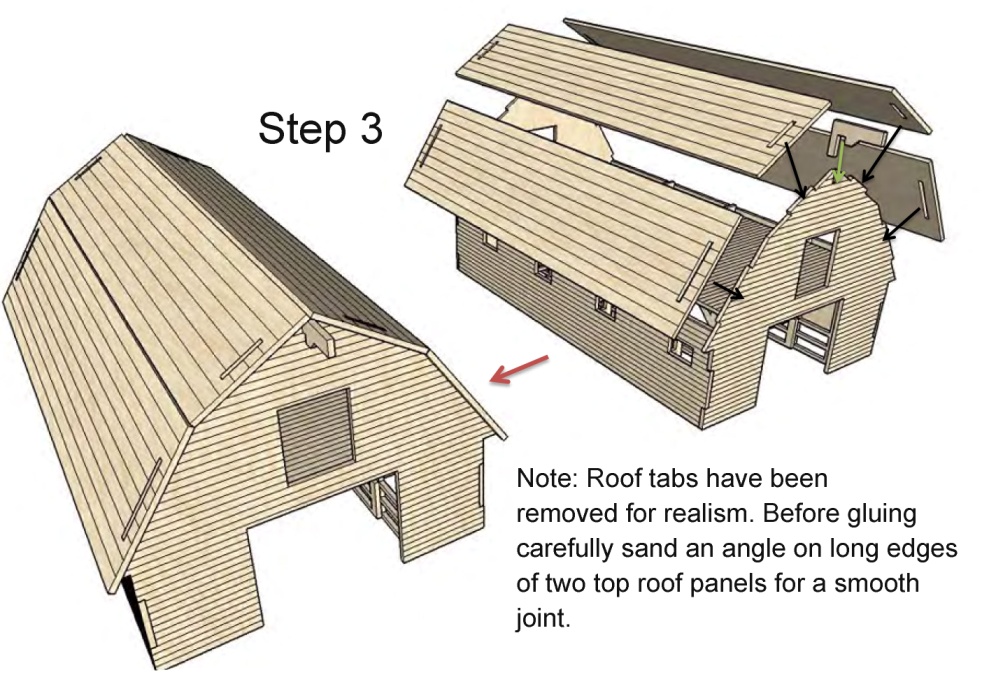 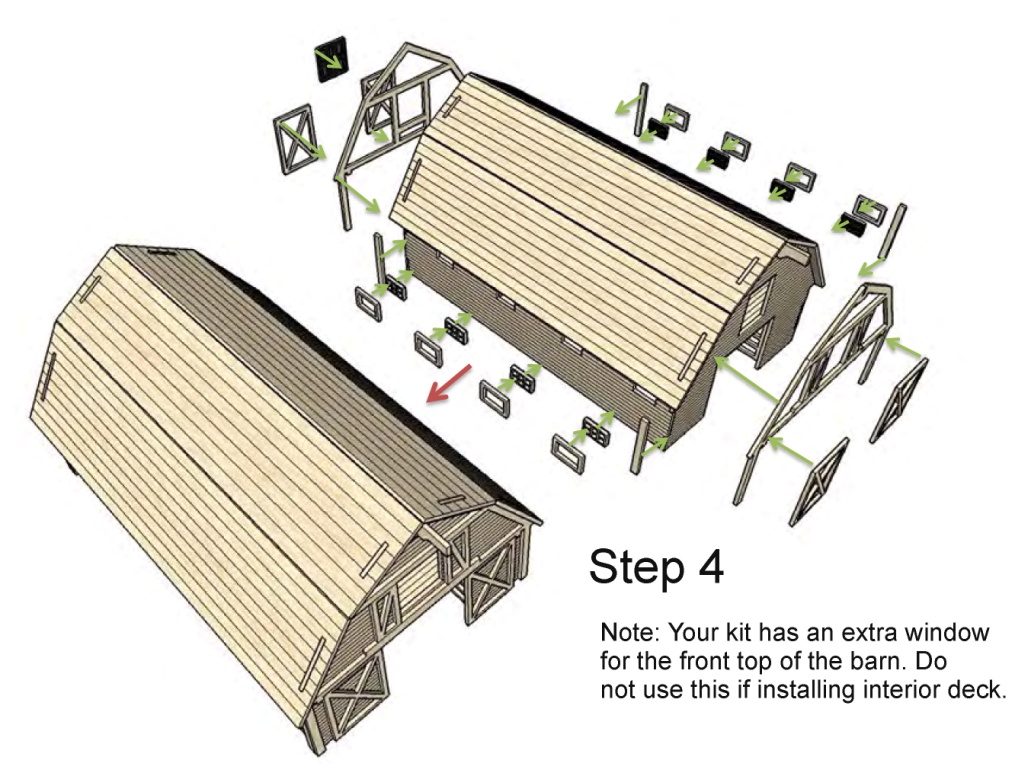 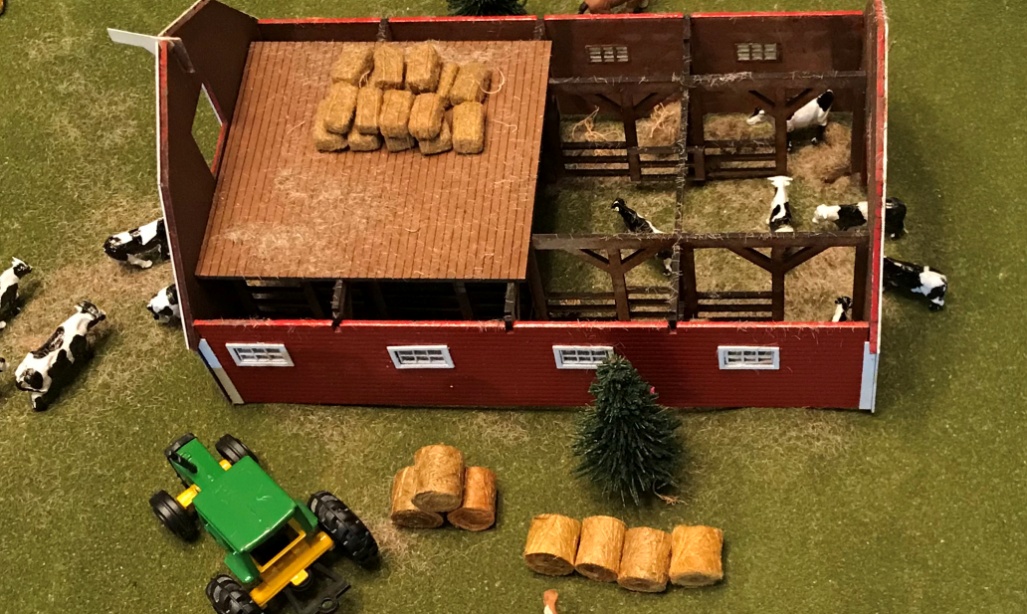 